АЛЬТЕРНАТИВНЫЕ СПОСОБЫ ОПЛАТЫ УСЛУГЕдиный личный кабинет на сайте Ростелекомlk.rt.ru/  Есть возможность войти в Единый Личный Кабинет, используя учётную запись в социальной сети Кассы Центров продаж и обслуживания Ростелеком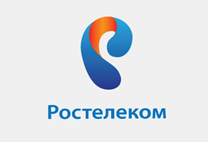 Пополнение баланса лицевого счета в интерфейсе «Интерактивное телевидение» Через меню интерфейса интерактивного телевидения; Через раздел «Управление услугами» - подраздел Пополнение балансаКнопка «Ростелеком – плати просто»В терминалах, банкоматах, on-line сервисах.                Для абонентов – физических лиц.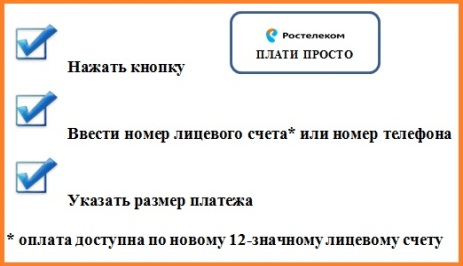 Сбербанк-Онлайн	www.sberbank.ru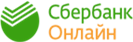 Возможность подключения опции «Автоплатеж». Перед списанием средств с банковской карты приходит SMS‐сообщение с информацией о сумме платежа. При необходимости всегда можно отменить платеж, отправив код платежа на номер 900.Кассы банков - контрагентовСбербанк, Связь-Банк, Банк Возрождение, Банк ВТБ 24, Акционерный коммерческий Сберегательный банк РФ (Юго-Западный филиал), Юг-Инвестбанк, КБ «Кубань Кредит»,  «Краснодарский краевой инвестиционный банк», Банк «ВЕФК», Расчетная небанковская кредитная организация «Платежный Центр», «Газпромбанк», КМБСР "Экспресс-Волга" и другие.Платежные терминалы: Сбербанк России, QIWI, Deltapay, Форвард мобайл и др.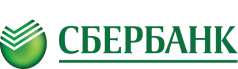 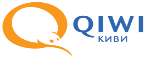 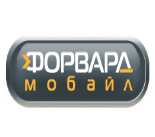 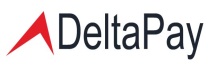 Кассы отделений «Почта России»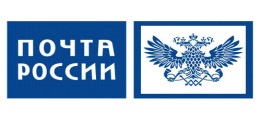 Яндекс.Деньгиwww.money-yandex.ru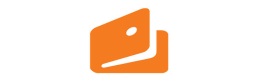 Web Moneywww.webmoney.ru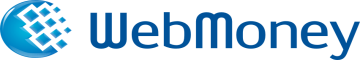 Оплата банковскими картами VISA и MASTERCARD на сайте Ростелекомhttps://rt.ru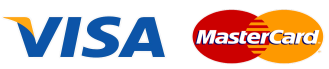 